NAME__________________________________INDEX NO.________________DATE__________________________________SIGNATURE________ADM NO.______________312 / 2GEOGRAPHYPAPER 2SEP. 20222 ¾  HOURSINSTRUCTIONS TO CANDIDATESThis paper has two sections: A and B Answer all questions in section A.In Section B answer Question 6 and any other TWO questions.All answers must be written in the answer booklet provided.For examiner’s use onlyThis paper consists of 4 printed pages. Candidates should check the question paper to ensure that all pages are printed as indicated and no questions are missing.SECTION AAnswer all the questions in this section.1.	a)  Give two examples of game sanctuaries in Kenya.			(2mks)	b)  State three problems experienced by Kenya in conservation of wildlife.	(3mks)2.	a)  Name two major forest blocks found along the Kenyan Coast.		(2mks)	b)  State three factors contributing to deplation of forests in Kenya.		(3mks)3.	a)  Outline two characteristics of plantation farming in Kenya.		(2mks)	b)   State three physical conditions that favours tea growing  in Kenya.	(3mks)4.	a)  Name two minerals that occur as weathered products.			(2mks)	b)  State three uses of soda ash.						(3mks)5.	a)  State two factors which have contributed to decline in infants mortality in Kenya.											(2mks)b)  Identify three problems resulting from decline in population in industrialized countries.									(3mks)SECTION BAnswer Question 6 and any other two questions.6.	The table below shows total livestock in  in 2007.	Type of Livestock			Number in Millions	Non-Dairy cattle			9.0	Dairy cattle				2.5	Sheep					8.5	Goats					9.5	Pigs					0.5	Total					30.0Using a radius of 5cm, draw a pie chart to represent the above information	(7mks)Name three pastoralist communities in Kenya			(3mks)State four characteristics of nomadic pastoralism		(4mks)Explain four ways in which the kenya government assists nomadic            pastoralists to improve the quality of their livestock.		(8mks)State three problems facing ranching in the tropical areas.		(3mks)7.	(a)	(i) Explain three conditions that favour irrigation farming in Kenya     (6mks)(ii) State five problems experienced in irrigation farming in Kenya	(5mks)Describe the stages in the reclamation of land from the sea in Netherlands  (6mks)	( c) 	(i) Apart from irrigation name two other methods of land reclamation.(2mks)	(ii) Explain three factors that influenced the location of Perkerra Irrigation 		 Scheme							(6mks)8.	(a)	(i) Apart from deep shaft mining, name three other mining methods(3mks)(ii) Describe how deep shaft mining is carried out			       (6mks)Explain four ways in which the exploitation of minerals contributes to the economy of Kenya.						                   (8mks)	(c )	(i) What is dereliction?						       (2mks)		(ii) State three ways that can be used to combat dereliction		       (3mks)		(iii) A part from dereliction state three other negative effect of mining.(3mks)9.	a)i) Identify three characteristics of pelagic fish.				       (3mks)	ii)  State three reasons why marine fishing is not developed in Kenya.	       (3mks)	b)  Why should the Government of Kenya encourage fish farming.		       (4mks)	c) (i)  Identify the fishing method shown below.				       (1mk)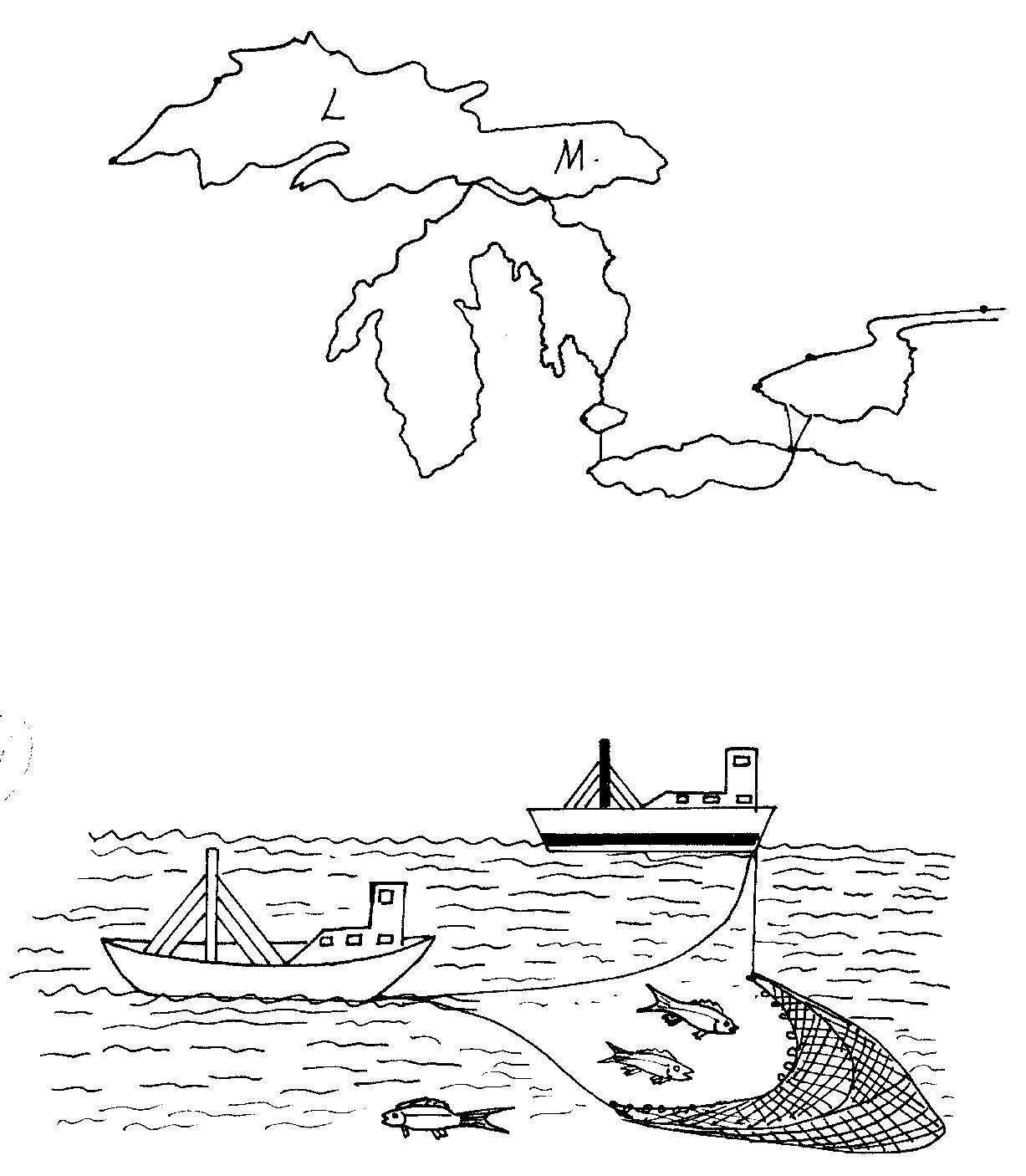 	(ii)  Describe how the above method is used in Lake Victoria		(4mks)            iii)  State two problems facing fishing in Japan.				(2mks)	d)  Explain four factors that favour fishing in the pacific fishing grounds.	(8mks)10.	a)i)	State two advantages of railway transport over road transport 	(2mks)ii)	Describe two conditions of Kenyan roads which contribute to road carnage										(4mks)b)	Apart from different railway gauges, give three reasons why railway links among African countries are underdeveloped.					(3mks)	c)	i)State two physical factors which favour the location of settlements												(2mks)	          ii)Give two differences in the functions of New York and Nairobi cities												(4mks)d)	i)  Compare the ports of Mombasa and Rotterdam under the following Headings:		ii)	Transport to the interior 					(2mks)		ii)	The size of the hinterlands					(2mks)QUESTIONMAXIMUM SCORECANDIDATES SCORE1 - 5678910TOTAL